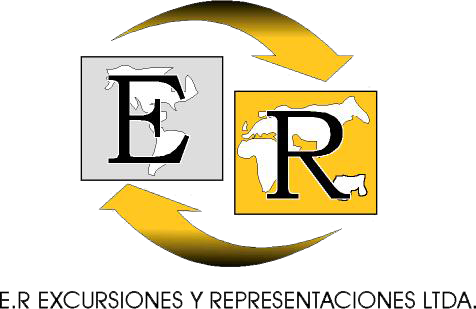 PLAN GUAJIRA BASICA 2023PLAN 2 NOCHES/ 3 DÍASBAJA TEMPORADA: Aplica del 15 de Enero 2023 al 21 de Diciembre de 2023NO APLICA: Semana Santa (Abr 1-9) – Semana Receso (Oct 6-16)EL PLAN INCLUYE:Alojamiento 2 Noches / 3 Dias en Riohacha en el hotel seleccionado en acomodación elegida Desayunos (2) x persona Tour Day Cabo de la Vela en servicio compartido: Transporte en camionetas 4x4, recorrido por Salinas de Manaure, Uribía (capital indígena de Colombia), visita playas del Pilón de Azúcar, almuerzo. Baño en las hermosas y cálidas playas del Cabo de la Vela Traslado Aeropuerto / Hotel/ Aeropuerto Guía turístico.Transporte en carros 4 x 4, con conductor guía de la región.Tarjeta de Asistencia Médica COLASISTENCIA.Iva de alojamiento Uso de las facilidades del hotel seleccionado EL PLAN NO INCLUYE:Tiquetes aéreos.Paseos y entradas no estipuladas.Alimentación no estipulada.Gastos de índole personal.VALOR DEL PLAN POR PERSONANOTASDisponibilidad sujeta a cupos al momento de reservarTarifa aplica para MINIMO 2 personas Servicios cotizados, comprados y NO tomados NO son rembolsablesTARIFAS DE BAJA TEMPORADA TARIFAS SUJETAS A CAMBIOS SIN PREVIO AVISO POR AJUSTES TARIFARIOS O TRIBUTARIOS Tarifas sujetas a cambios y/o modificaciones sin previo aviso Penalidades por cancelaciones:	Hasta 15 días antes: 70%      	Hasta   8 días antes: 80%      	Hasta   3 días antes: 90%      	NO SHOW:              100%HOTELDOBLETRIPLECHD (3-9 Años)HOTEL GIMAURA Noche Adicional $650.000$141.000$601.000$116.000$522.000$77.000HOTEL ARIMACA Noche Adicional $714.000$173.000$665.000$148.000$522.000$77.000HOTEL TAROA Noche Adicional $784.000$207.000$714.000$173.000$577.000$104.000HOTEL CASTILLO DEL MAR Noche Adicional $777.000$217.000$698.000$175.000$512.000$77.000